Зображення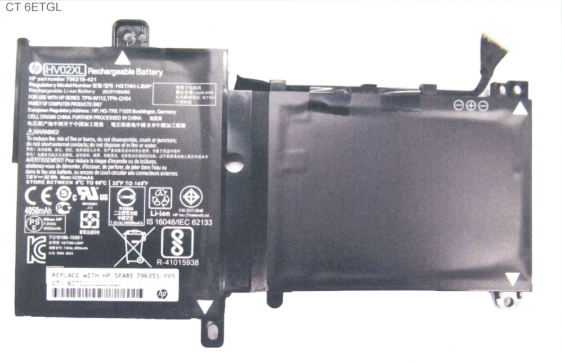 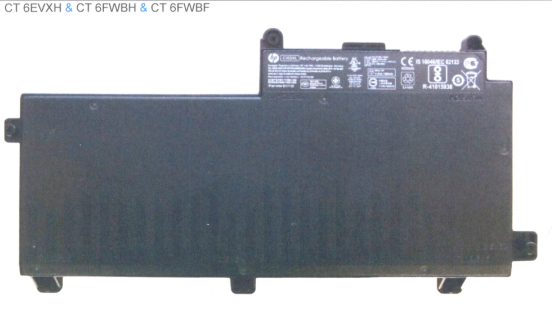 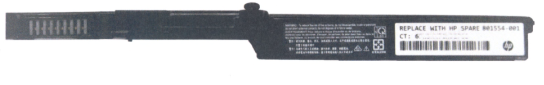 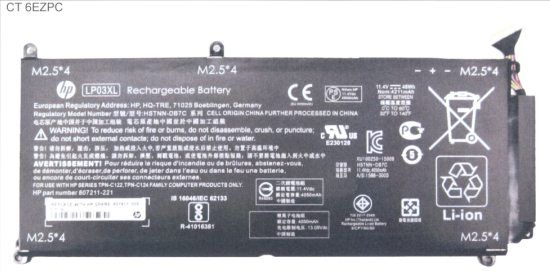 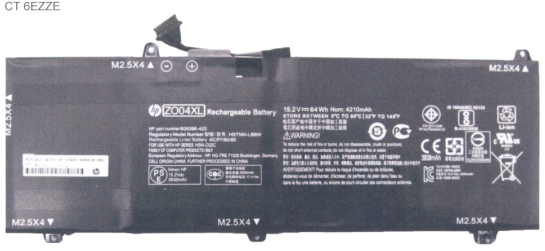 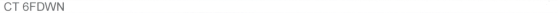 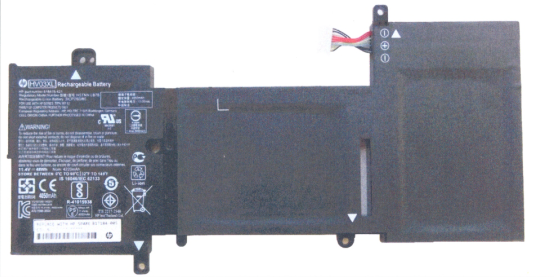 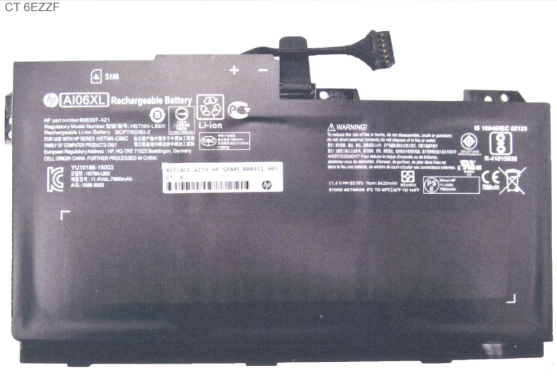 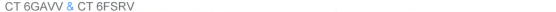 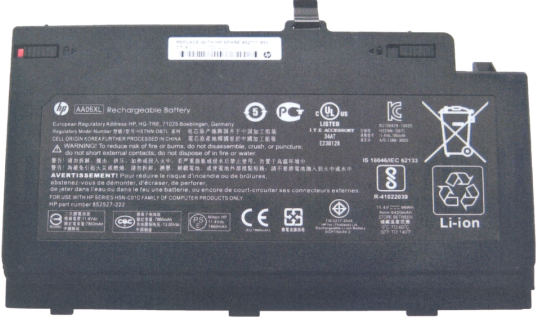 Рівень загрозиСтановить ризикНомер та дата оповіщення05 січня 2018 року №0022018Вид продукціїЕлектричне та електронне обладнанняНайменування продуктуЛітій-іонні батареїМаркаHP Europe B.V.Тип/номер моделіЛітій-іонні батареї до низки ноутбуків HP:HP ProBook (64х G2 і G3, 65х G2 і G3, х = місце для цифр);  HP хЗ60; HP ENVY m6, HP Pavilion хЗ6О;  HP 11; HP ZBook (17 G3, 17 G4, і мобільні робочі станції Studio G3)Опис продукції та упаковкиТоргові назви портативних комп’ютерів компанії HP, які постачались в комплекті з потенційно небезпечними батареями: HP ProBook (64х G2 і G3, 65х G2 і G3, х = місце для цифр), HP хЗбО, HP ENVY m6, Pavilion хЗбО, HP 11, HP ZBook (17 G3, 17 G4, і мобільні робочі станції Studio G3).Індивідуальні коди відповідних ноутбуків починаються з: 6GAVV, 6EZPC, 6FDWN, 6EZZE, 6EZZF, 6EVXH, 6ETGL, 6FSRV, 6FWBF або 6FWBH.Код згідно УКТ ЗЕД HS/HTS код: 8507600020Країна походженняКитай, КореяКонтактні дані виробникаHP Europe B.V., Amsterdam, Meyrin Branch, Route du Nant d`Avril, 150; CH-1217 Meyrin 2, Geneva, Switzerland, tel. +41/58 444 81 11; www.hp.comТип та характер ризикуУ випадку несправності електроелементу батареї можливе нанесення шкоди користувачам у вигляді опіків, забиття або поранень. Забій або поріз можливі тільки у випадку, якщо складові батареї від’єднаються від оболонки акумулятора, що в свою чергу може статись при швидшому зростанні внутрішнього тиску у порівнянні ніж, якщо він буде вивільнюватись через вентиляційні отвори в кришці колектора. У такому випадку обтискна пломба, яка утримує на місці верхню кришку захисного ковпака, може розкритись і тим самим дозволити відділитись верхній кришці захисного ковпака та електронному провідниковому матеріалу від акумуляторної батареї і самого корпусу портативного комп’ютера. Опік можливий при обхваті користувачем портативного комп’ютера чи іншому подібному контакті з комп’ютером в місці розміщення батареї в той час, коли батарея перегрілась і призвела до плавлення корпусу чи його горіння. Опік також може бути наслідком нагрівання електроелементу батареї, що спричинило займання матеріалів, які піддаються зовнішньому загорянню продуктуВжиті заходиОголошення про програму відкликання безпеки;повідомлення електронною поштою всіх користувачів, які надавали свої електронні адреси;повідомлення через Систему підтримки HP користувачам;оголошення у соціальних мережах;звернення до роздрібних продавців та торговельних посередників HP; інформування їх про відкликання продукції і заходи, які вони повинні вжити;розміщення детальної інформації щодо програми відкликання;використання програми масової заміни батарей для покращення перевірки батарей та впорядкування їх заміни для тих із користувачів, які мають 5 або більше потенційно ушкоджених батарей;повідомлення деяких користувачів про відкликання через автоматичне оновлення BIOS, що забезпечить переведення роботи батареї у безпечний режимТривалість заходівПочаток: 5 січня 2018 року.До остаточного відкликання